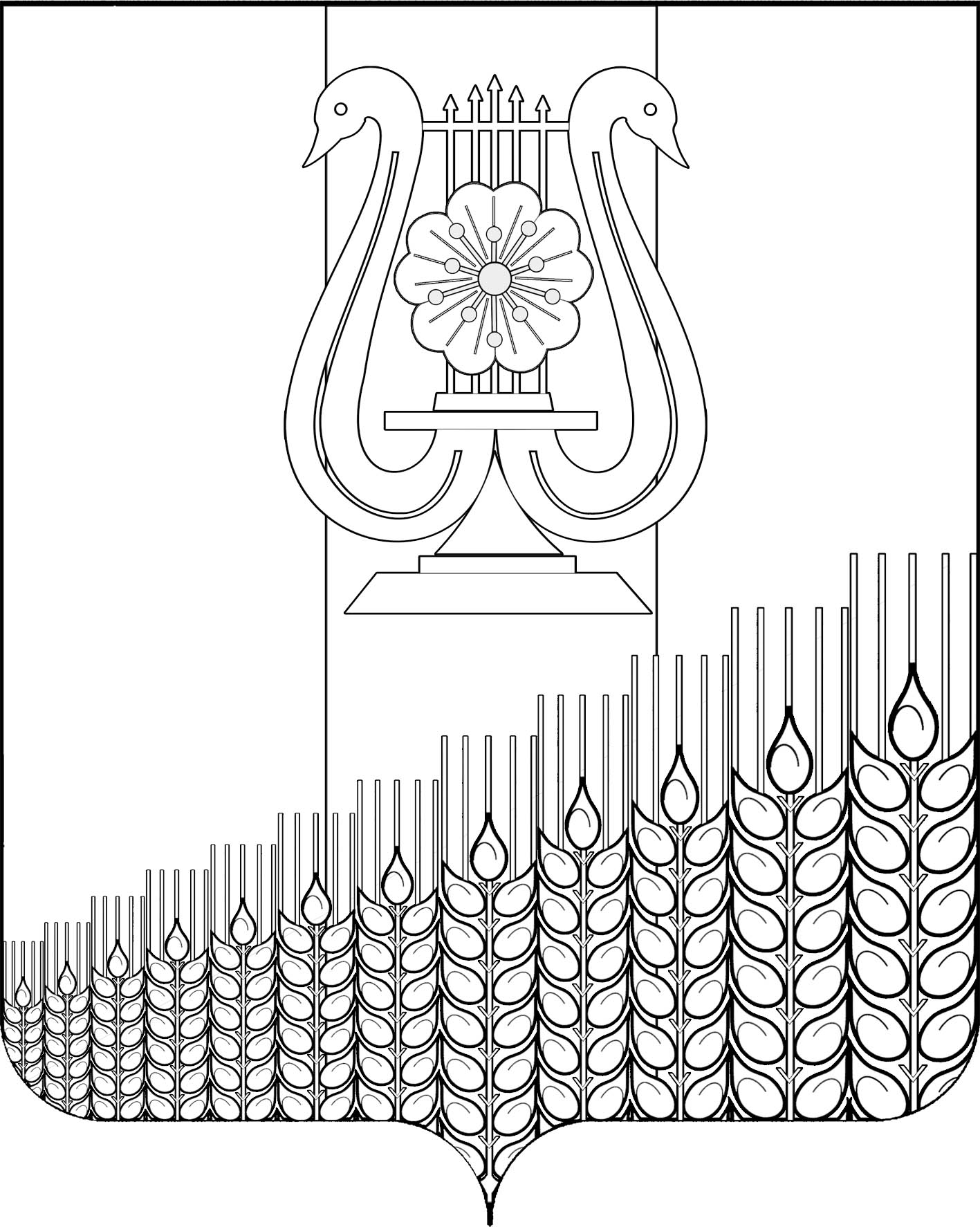 АДМИНИСТРАЦИЯ ПЕРВОМАЙСКОГО СЕЛЬСКОГО ПОСЕЛЕНИЯ
КУЩЕВСКОГО РАЙОНАПОСТАНОВЛЕНИЕ      от 24.04.2017 				                                                         № 54поселок ПервомайскийОб утверждении Порядка формирования и ведения Реестра муниципальных услуг  (функций) администрации Первомайского сельского поселения Кущевского района В целях реализации мероприятий по проведению административной реформы в муниципальном образовании Кущевский район, в соответствии со статьей 11 Федерального закона от 27 июля 2010 года № 210-ФЗ «Об организации предоставления государственных и муниципальных услуг»,  постановлением  Правительства Российской Федерации от 24 октября 2011 года № 861 «О федеральных государственных информационных системах, обеспечивающих предоставление в электронной форме государственных и муниципальных услуг (осуществление функций)», руководствуясь постановлением главы администрации (губернатора) Краснодарского края от 18 июня 2012 года № 680 «О региональных государственных информационных системах, обеспечивающих предоставление в электронной форме государственных и муниципальных услуг (осуществление функций)»,                        п о с т а н о в л я ю:1. Утвердить Порядок  формирования и ведения Реестра муниципальных услуг  (функций) администрации Первомайского сельского поселения Кущевского района.2. Признать утратившим силу постановление администрации Первомайского сельского поселения Кущевского района от 30 декабря 2015 года № 320 «Об утверждении Положения о формировании и ведении Реестра муниципальных услуг администрации Первомайского сельского поселения Кущевского района и Порядка формирования и передачи сведений о муниципальных услугах (функциях), предоставляемых (исполняемых) администрацией Первомайского сельского поселения Кущевского района для включения в региональную государственную информационную систему «Реестр государственных услуг (функций) Краснодарского края».3. Начальнику общего отдела администрации Первомайского сельского поселения Кущевского района И.И.Дмитриченко обеспечить размещение настоящего постановления на сайте администрации Первомайского сельского поселения в сети «Интернет».4. Контроль за выполнением настоящего постановления оставляю за собой.5. Настоящее постановление вступает в силу со дня его обнародования.Исполняющий обязанностиглавы Первомайского сельского поселенияКущевского района                                                                 С.Г.ЕмельяновПРИЛОЖЕНИЕУТВЕРЖДЕНпостановлением  администрацииПервомайского сельского поселенияКущевского района от 24.04.2017 года № 54ПОРЯДОКформирования и ведения Реестра муниципальных услуг (функций) администрации Первомайского сельского поселения Кущевского районаОбщие положенияНастоящий Порядок устанавливает последовательность действий при формировании и ведении Реестра муниципальных услуг (функций) администрации Первомайского сельского поселения Кущевского района (далее Реестр).Реестр ведется на бумажном носителе и в электронной форме. В Порядке используются следующие понятия:перечень муниципальных услуг (функций) - систематизированные перечни муниципальных услуг (функций), предоставляемых (исполняемых) структурными подразделениями администрации Первомайского сельского поселения Кущевского района, и услуг, предоставляемых муниципальными учреждениями Кущевского района;формирование реестра муниципальных услуг (функций) - определение сведений о муниципальных услугах (функциях) и внесение их в реестр муниципальных услуг (функций);ведение реестра муниципальных услуг (функций) - обновление информации, содержащейся в реестре муниципальных услуг (функций).Ответственным за формирование и ведение Реестра является специалист администрации Первомайского сельского поселения Кущевского района (далее Управление).Реестр муниципальных услуг (функций)на бумажном носителе содержит сведения:о муниципальных услугах (функциях), предоставляемых (исполняемых) администрацией Первомайского сельского поселения Кущевского района - Перечень муниципальных услуг (функций), предоставляемых (исполняемых) администрацией Первомайского сельского поселения Кущевского района, и Перечень государственных услуг, в предоставлении которых участвуют отраслевые органы администрации Первомайского сельского поселения Кущевского района, наделенные отдельными государственными полномочиями;об услугах, которые являются необходимыми и обязательными для предоставления муниципальных услуг - Перечень услуг, которые являются необходимыми и обязательными для предоставления муниципальных услуг администрацией Первомайского сельского поселения Кущевского района;об услугах, оказываемых отделами, управлениями, в которых размещается муниципальное задание (заказ), выполняемое (выполняемый) за счет средств местного бюджета - Перечень услуг, оказываемых муниципальными учреждениями и подведомственными организациями администрации Первомайского сельского поселения Кущевского района, в которых размещается государственное задание (заказ) или муниципальное задание (заказ), подлежащих включению в реестр муниципальных услуг и предоставляемых в электронной форме;иные сведения, которые администрация Первомайского сельского поселения Кущевского района  посчитает необходимыми для внесения в Реестр.Реестр муниципальных услуг (функций) в электронной форме - информационная система, содержащая сведения о предоставляемых (исполняемых) администрацией Первомайского сельского поселения Кущевского района  и подведомственными учреждениями услугах (функциях). Реестр муниципальных услуг (функций) является одним из разделов Региональной государственной информационной системы - "Реестр государственных и муниципальных услуг (функций) Краснодарского края" (далее - Реестр Краснодарского края).При формировании и ведении Реестра Управление руководствуется действующими нормативно-правовыми актами правительства РФ, администрации Краснодарского края, постановлениями и распоряжениями администрации Первомайского сельского поселения Кущевского района, Совета Первомайского сельского поселения Кущевского района.Формирование и ведения Реестра муниципальных услуг (функций) на бумажном носителе Формирование сведений о муниципальных услугах (функциях) для ведения Реестра осуществляется специалистами Управления, ответственными за формирование и ведения Реестра (далее специалистами Управления), на основании информации (перечни, списки предоставляемых (исполняемых) муниципальных услуг (функций), административные регламенты, технологические карты межведомственного взаимодействия), переданной отделами (управлениями) администрации Первомайского сельского поселения Кущевского района, предоставляющими (исполняющими) соответствующие услуги (функции) (далее – отделы, управления). Для формирования и ведения Реестра отделами, управлениями информация о муниципальных услугах (функциях) предоставляется полная и достоверная.В Управление информация о муниципальных услугах (функциях) предоставляется теми отделами, управлениями, которые осуществляют предоставление (исполнение) соответствующих услуг (функций).В случае если в предоставлении муниципальной услуги участвуют несколько отделов, управлений, то направление информации о муниципальных услугах (функциях) в Управление осуществляет отдел, управление, предоставляющий итоговый результат услуги.В течение десяти календарных дней со дня вступления в силу постановления администрации  Первомайского сельского поселения Кущевского района об утверждении административного регламента предоставления (исполнения) муниципальной услуги (функции), о внесении изменений в административный регламент предоставления (исполнения) муниципальной услуги (функции), сведения о которой подлежат включению (включены) в Реестр, отделы, управления направляют в Управлениевсю необходимую информацию.На основании полученной информации специалистами Управления формируются соответствующие Перечни муниципальных услуг (функций), указанные в пункте 1.3 настоящего Порядка. Ответственными за соблюдение порядка и сроков направления сведений о муниципальных услугах (функциях) в Управление являются начальники отделов, управлений, предоставляющих (исполняющих) муниципальные услуги (функции).При изменении действующего законодательства, определяющего формирование и ведение Реестра, Управление подготавливает необходимые нормативные правовые акты, уведомляет соответствующие отделы, управления.Формирование и ведение Реестра муниципальных услуг (функций) в электронной формеВ течение одного календарного месяца со дня поступления  в Управление нормативного правового акта, устанавливающего порядок предоставления (исполнения) услуги (функции), отменяющего или изменяющего условия предоставления (исполнения) услуги (функции), сведения о которой подлежат включению (включены) в Реестр, специалисты Управления размещают эти сведения (о новой услуге (функции) или изменение сведений об услуге (функции), включенной в Реестр) в Реестре Краснодарского края.Уполномоченным органом исполнительной власти Краснодарского края по формированию, проверке и размещению в федеральной государственной информационной системе "Федеральный реестр государственных и муниципальных услуг (функций)" сведений о государственных услугах (функциях), содержащихся в региональной государственной информационной системе "Реестр государственных услуг (функций) Краснодарского края", ведению информационного ресурса Реестра Краснодарского края является департамент информатизации и связи Краснодарского края (далее -  Уполномоченный орган).Сведения об услугах (функциях) формируются специалистами Управления в электронном виде путем заполнения электронных форм Реестра Краснодарского края с использованием его программно-технических средств.В случае если по результатам проверки выявлены нарушения, Уполномоченный орган направляет в Управление уведомление об их устранении в форме электронного комментария с использованием программно-технических средств Реестра. Устранение нарушений должно быть осуществлено специалистами Управления в течение трех рабочих дней.3.4.Основаниями для исключения сведений об услугах (функциях) из Реестра являются следующие обстоятельства:1) вступление в силу федеральных законов и иных нормативных правовых актов Российской Федерации, законов и иных нормативных правовых Краснодарского края, нормативных правовых актов администрации муниципального образования Кущевский район, которыми упразднено предоставление услуги (исполнение функции);2) несоответствие сведений об услугах (функциях), размещенных в Реестре Краснодарского края, требованиям Положения о государственной информационной системе "Реестр государственных услуг (функций) Краснодарского края".Исполняющий обязанностиглавы Первомайского сельского поселенияКущевского района                                                                              С.Г.ЕмельяновЛИСТ СОГЛАСОВАНИЯпроекта постановления администрации Первомайского сельскогопоселения Кущевского района от 24.04.2017 № 54 «Об утверждении Порядка формировании и ведении Реестра муниципальных услуг  (функций) администрации Первомайского сельского поселения Кущевского района»Проект подготовлен и внесен:Общим отделом администрацииСпециалист 1 категории                                                                              С.Г.МорозПроект согласован:Начальник общего отдела                                                              И.И.Дмитриченко